Furniture LayoutWHAT’S IT ALL ABOUT?This option is great for people who just aren't sure how to layout all their furniture in a room.WHAT YOU GET1-2 floor plan arrangements with your existing and/or all new furniture.Recommendations for appropriate sizes of furniture.Dimensions of all furniture pieces provided.NOT INCLUDEDFurniture or décor selectionsHOW DOES IT WORKSend me your room dimensions including all the walls, windows, doors and openings, and ceiling height. Along with dimensions of furniture or other items such as wall décor that you want to use in the space and pictures of it. Measurement guidelines will be given with the ‘Welcome Packet’. TIMELINE3-5 business days from the time of payment.PRICING$189 PER ROOMOpen concepts are subject to additional fees.A Paypal invoice will be sent via email upon confirmation you want to purchase the package.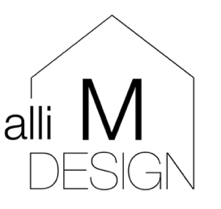 